Технологическая карта урокаУчитель: Белавина Юлия Юрьевна№ ОУ: Государственное бюджетное общеобразовательное учреждение средняя общеобразовательная школа №235 с углубленным изучением предметов художественно-эстетического цикла им. Д.Д. Шостаковича Адмиралтейского района Санкт-ПетербургаПредмет: Литературное чтение (УМК «Перспективная начальная школа»)Класс: 1 «в»Номинация: Лучший урок литературного чтенияТема: «Особый взгляд на мир» - 1-й урокТип:  Урок открытия новых знаний, обретения новых умений и навыковДата: 23.04.2018гЦель урока: знакомство с Тайной Особого ЗренияЗадачи урока:Ресурсы урока: учебник литературное чтение, карта Волшебного Леса, закладки, ручка, простой карандаш, Библиотека-Онлайн – электронное издание Перспективная начальная школа, бумага для рисования, цветные карандаши, магниты и магнитная доска.Список использованной литературыЛитературное чтение: 1 кл. : Учеб. / Н. А. Чуракова – М. : Академкнига / Учебник, 2011.Литературное чтение. Поурочное планирование методов и приемов индивидуального подхода к учащимся в условиях формирования УУД. 1 кл. : в 2 ч. Ч.2: учебно-методическое пособие / И. В. Карпеева. – М. : Академкнига / Учебник, 2015.http://akbooks.ru/biblio1/titul-booklit10/book-lit10/?key=lit10-20 - Библиотека-Онлайн// электронное издание Перспективная начальная школа// - Литературное чтение, 1 класс.Приложение (скрины страниц электронного учебника)ПредметныеМетапредметныеЛичностныеобобщить знания по жанровым особенностям стихотворения; познакомить с новым понятием «особое зрение»; формировать представление о необыкновенной выразительности (образности) русского языкаРегулятивные: определить тему урока; поставить цель урока; ориентироваться в материале учебника (работа по содержанию); планировать действия по решению учебной задачи (поэтапное выполнение задания)Коммуникативные: развивать монологическую и диалоговую речь; учить правилам участия в коллективной деятельности во время чтения по цепочке; аргументировать свои ответы на поставленные вопросыПознавательные: формировать логические умения; анализировать текст; выделять приемы выразительности (обнаружить, что поэты и художники смотрят на мир с любовью и удивлением, изменяют его силой своего воображения); находить и выделять в тексте необходимую информацию; сравнивать объекты по изображениям, делать предположения по их назначению; перечитывать текст с разными задачами  формировать представление о такой важной особенности поэтического взгляда на мир, как фантазия.Ход урокаХод урокаСодержание деятельности учителяСодержание деятельности обучающихсяМотивация к деятельности Мотивация к деятельности Просит открыть страницу оглавления в учебнике. Задает вопросы: Какую главу мы начнем изучать? На какой странице нужно открыть учебник? Дает задание: рассмотрите страницы 56-57 учебника, определите, чем будем заниматься. Задает вопросы: С чем познакомитесь? Какие цели себе поставите?Зачитывает текст, просит найти интригу (секрет, который будем отгадывать на этом уроке)Задает вопросы: кто догадался, что это за Тайна? Кто желает помочь Маше и Мише отгадать ее?Открывают оглавление в учебнике литературного чтения.Называют тему 6 главы: Музей Бабы-Яги. Тайна особого зрения.Определяют номер страницы, открывают и отмечают закладкойВнимательно слушают, следят по тексту за учителем. Находят в тексте слова Ученого Кота: Это Самая Большая Тайна Волшебного Леса.Делают свои предположения.Актуализация необходимых знанийАктуализация необходимых знанийПросит достать карту Волшебного Леса и отметить новую точку нашего путешествияПросит внимательно рассмотреть иллюстрацию (электронная версия учебника дает возможность увеличить картинку)Задает вопросы: какие приборы вы увидели в Музее Бабы-Яги?Для чего они предназначены? К чему стремилась Баба-Яга?Что же может улучшить зрение, если в Волшебном Лесу для этого НЕ нужны стекла?Почему именно поэты и художники владеют этой тайной?Правильно ли Маша и Миша ведут себя в Музее?Организовывает физминутку: как Маша и Миша ведут себя в музее?!Достают свои карты, ставят новую точку, соединяют линией с предыдущей («Лесная Школа»), подписывают «Музей Бабы-Яги»Рассматривают иллюстрацию, на которой Маша, Миша и Ученый Кот осматривают предметы Музея Бабы-Яги.Перечисляют: лупа, подзорная труба, телескоп, микроскоп, очки, бинокль.Делают свои предположенияПовторяют действия персонажейОрганизация познавательной деятельностиОрганизация познавательной деятельностиПредлагает прочитать строки по слогам, обращая внимание на выделенные слоги.Делает акцент на последнем слове: воображение. Просит пояснить, как они понимают это слово.Зачитывает стихотворение Ирины Токмаковой (электронная версия учебника)Просит ответить на вопрос Ученого Кота: Заметили? Поэт смотрит на обыкновенные вещи без всяких очков, а видит… Что же видит Поэт? Он видит обыкновенные вещи?Предлагает перечитать стихотворение самостоятельно, дает задание обнаружить, какие предметы видит поэт.Задает вопросы для анализа стихотворения:Ботинок, который видит поэт, обыкновенный? Во что поэт его превратил?Просит еще раз перечитать текст и выяснить, каким поэт видит каждый предмет и с кем его сравнивает.Подводит к обобщению: что произошло с этими обыкновенными вещами под особым взглядом поэта?Что заметила Ирина Токмакова? С помощью чего она их оживляет?Подводит итог: глазки у живых существ и у картошки; ножки у стульев и у людей; горлышко у бутылки и у человека; язычок у ботинка и у кота.Просит обратить внимание на условные обозначения: первый красный значок. Что требуется сделать? Делает подсказку: для тех, кто забыл, где можно посмотреть?Задает вопрос: над чем нам нужно подумать?Просит правильно перечитать пару слов: чуднАя и чУдная. Чем отличаются эти слова?Задает вопрос: а что означает второй красный условный знак?Предлагает работать по колонкам, в каждой колонке 6 человек.Спрашивает: а что мы будем делать в группе? На что нужно обращать внимание при работе с этим стихотворением?Просит обратить внимание на иллюстрацию у стихотворения: подходит ли она к нему?Спрашивает: а зачем тогда здесь эта иллюстрация?Спрашивает: теперь понимаете, о какой тайне говорил Ученый кот? Как поэты смотрят на мир?Предлагает проверить все предположения с помощью выполнения теста в электронной версии учебника (зеленым цветом обозначается правильный вариант ответа)Предлагает выполнить творческое задание: нарисовать эту чудную страну с вышеуказанными особенностями и персонажами из стихотворения.Читают строчки по слогамДелают свои предположения: «выдумки из головы», фантазии, что-то новое, придуманное, необычное…Внимательно слушают, следят за чтением учителя по тексту.Называют, что необычного они заметили.Перечитывают текст.Находят предметы, перечисляют их: ботинок, картошка, окно, бутылка, стул, гармошка.Делают предположение:Ботинок лижет молочко из миски, словно котенок или щенок.Перечитывают текст.Называют сравнения: картошка смотрит в окошко, как кошка или человек; бутылка поет, словно певица; стул танцует под гармошку, как танцор.Отвечают: что все эти предметы оживают.Отвечают: что мы даже не замечаем такие детали. У ботинка тоже есть язычок (показывают на своей обуви); росточки на картофелине называются глазками (вспоминают, как помогали маме чистить картошку); узкая часть бутылки называется горлышком и если на нее подуть, или провести пальцем по краю, то получится звук (вспоминают видеоролики игры на бутылках и стаканах); столбики, на которых стоит стул – называется ножками и они бывают разных форм (описывают у кого какие дома)Замечают, что используется одно и тоже слово, но оно означает разные вещи.Рассматривают условные обозначения красного цвета в учебнике на стр 57.В случае необходимости, открывают Список условных обозначений на стр 2, находят и называют нужный: 1 значок – задание подумай.Читают задание самостоятельно: эту чудную страну можно считать чудной, чудесной? Как можно назвать особое зрение поэта?Делают свои предположения.Отвечают, что от правильно поставленного ударения меняется смысл слова!Отвечают: 2 значок – работа в группах: прочитайте стихотворение по цепочке.Отвечают: читать стихотворение по цепочке.Черточками указаны границы кусочка текста для читающего.Отвечают: мы видим, что Маша и Миша летят на большой стрекозе, а рядышком Ученый Кот на воздушных шариках.Но в этом стихотворении не говорится про это, значит, картинка не относится к этому стихотворению.Предполагают, что, таким образом, Маша и Миша с Ученым Котом, и мы с ними отправляемся в сказочное путешествие по чуднОй стране Ирины Токмаковой.Отвечают: поэты и художники имеют особый взгляд на мир; могут силой своего воображения оживлять обыкновенные предметы.Проверяют правильность своих суждений.Дети рисуют, как они видят это стихотворение.Рефлексия деятельностиРефлексия деятельностиПросит учащихся показать, что им понравилось на уроке: кому нравится путешествия по чуднОй стране, изобразите, пожалуйста, полет на стрекозе с Машей и Мишей. А если есть такие, кому не нравится, останьтесь на своих местах.Подводит итог: зачем мы пришли в Музей Бабы-Яги? Помогают ли все эти экспонаты открыть тайну особого зрения? Предлагает оформить выставку рисунков «В чудной стране!Дети встают и изображают полет. (На местах никто не остался)Отвечают: чтобы иметь особое зрение, творческое зрение, приборы не нужны, требуется только фантазия и воображение.Вывешивают на доску свои рисунки.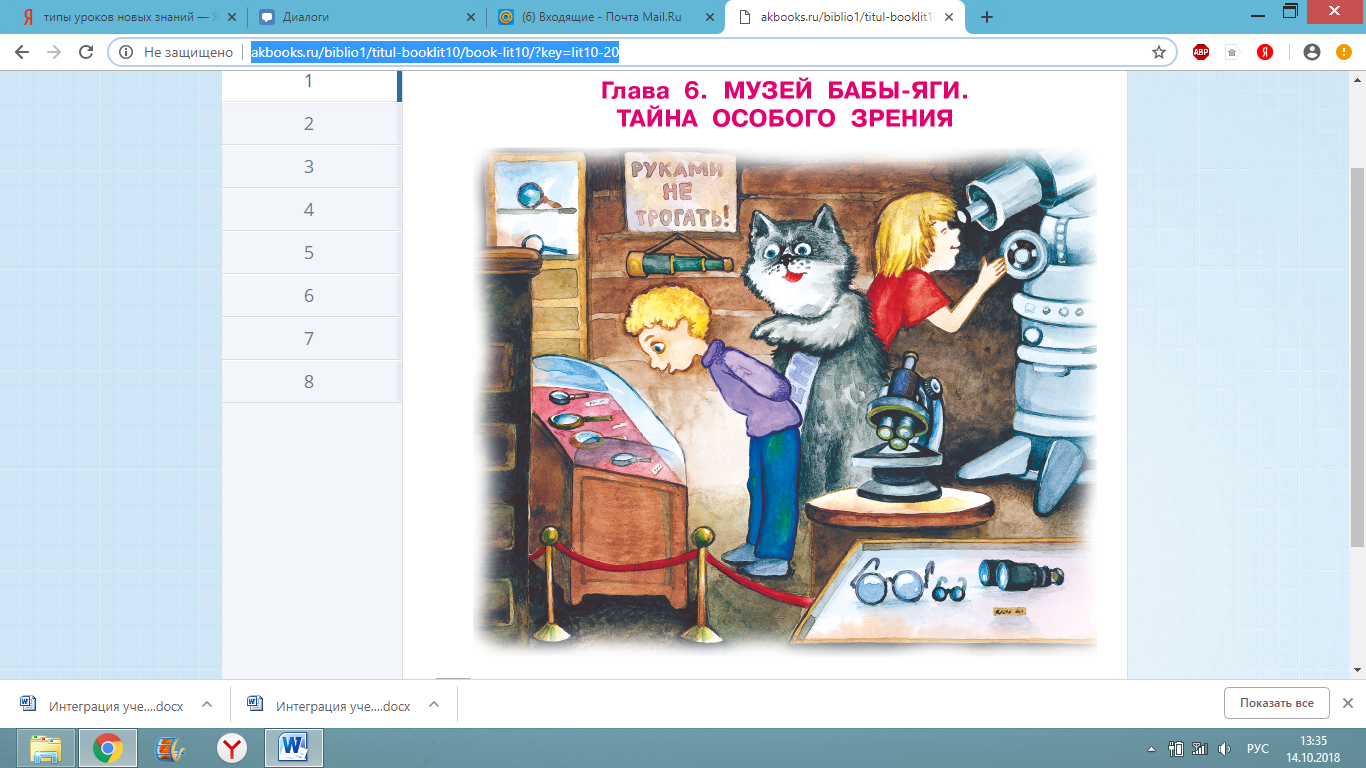 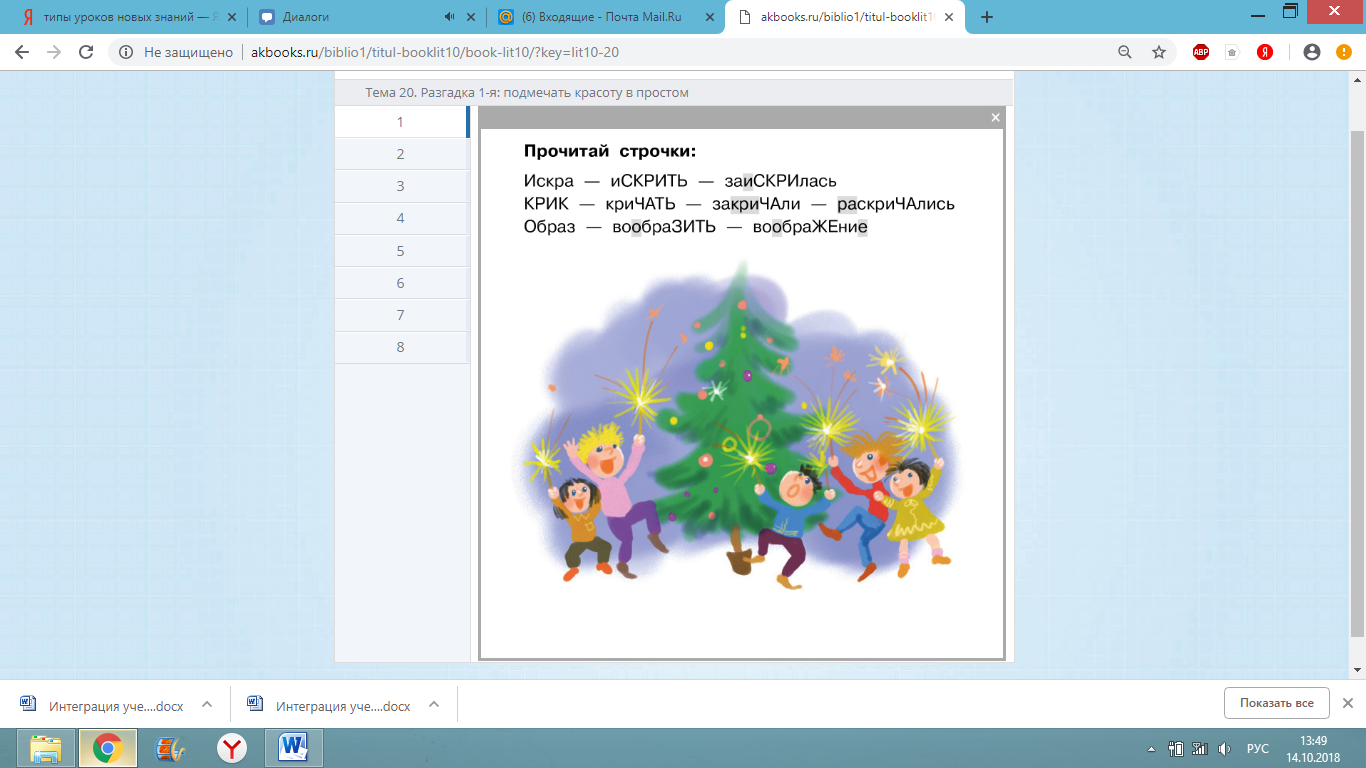 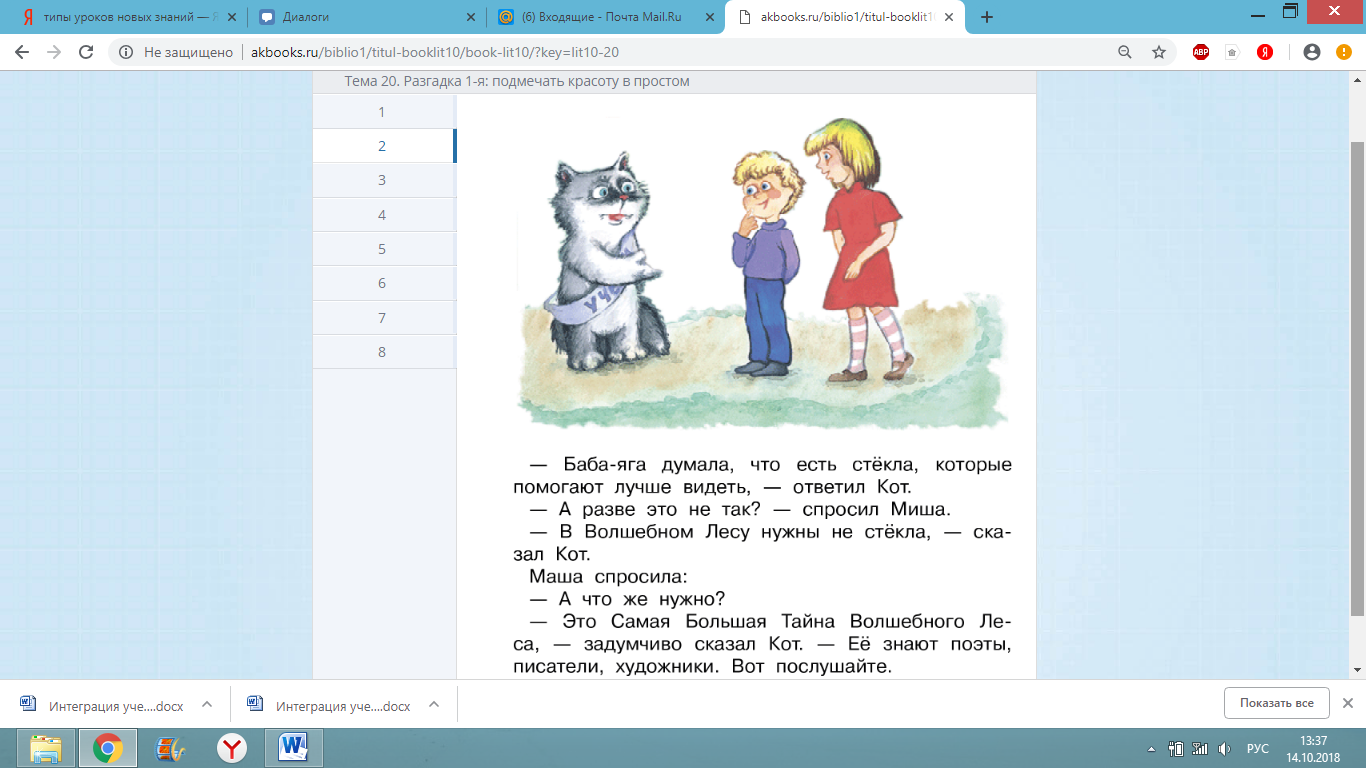 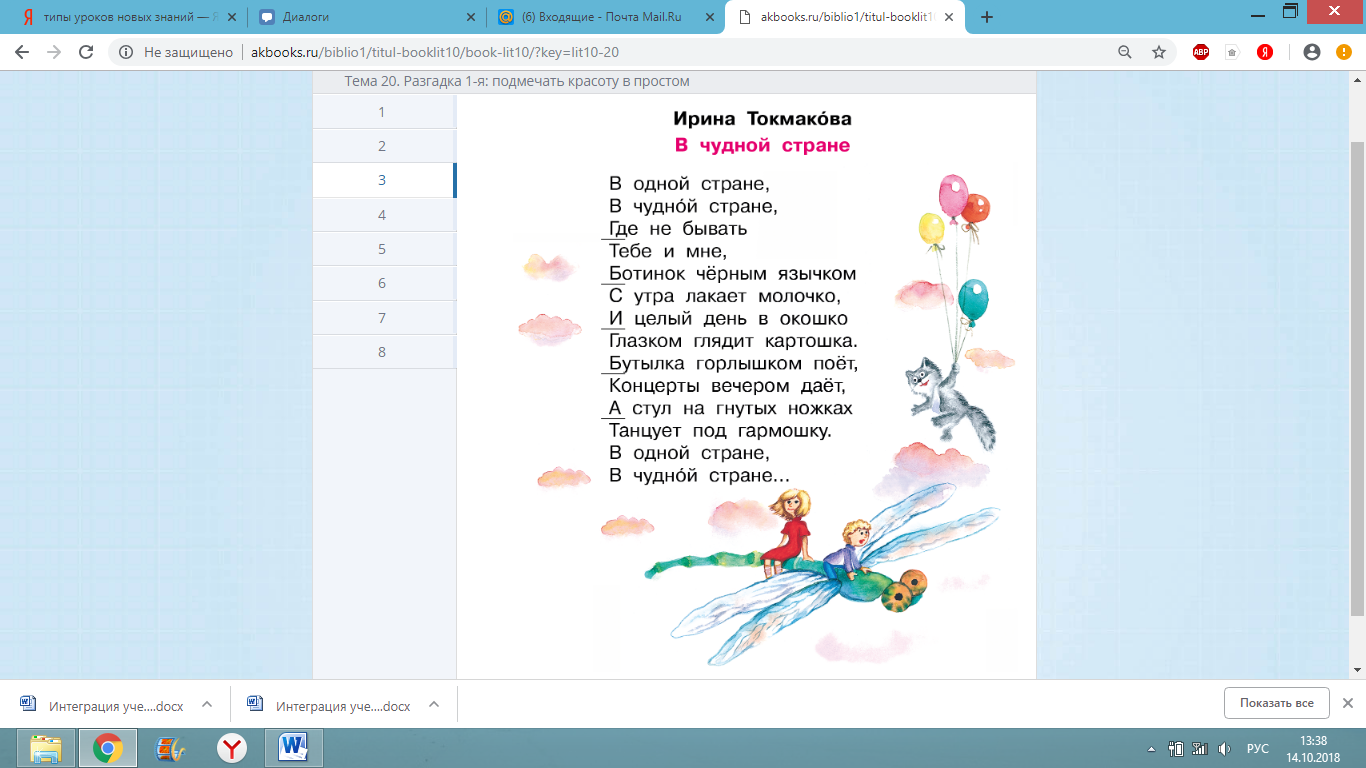 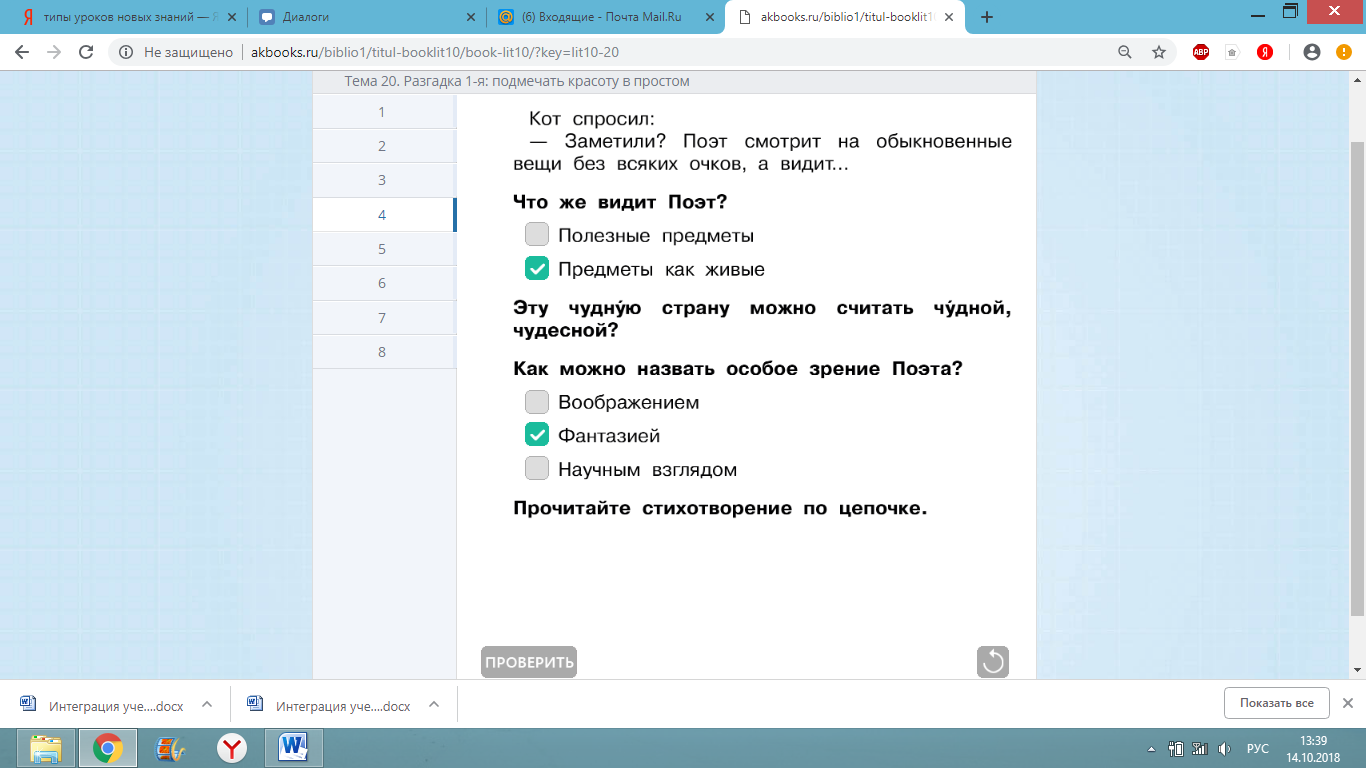 